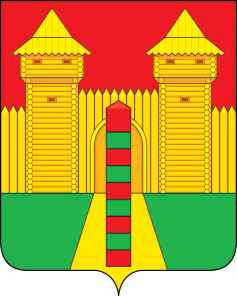 АДМИНИСТРАЦИЯ  МУНИЦИПАЛЬНОГО  ОБРАЗОВАНИЯ «ШУМЯЧСКИЙ   РАЙОН» СМОЛЕНСКОЙ  ОБЛАСТИПОСТАНОВЛЕНИЕот 09.03.2022г. № 99          п. ШумячиВ соответствии с Земельным кодексом Российской Федерации, решением                Шумячского районного Совета депутатов от 26.10.2012 № 84 «Об утверждении                  Положения о регулировании земельных отношений на территории муниципального образования «Шумячский район» Смоленской области»Администрация муниципального образования «Шумячский район»                             Смоленской областиП О С Т А Н О В Л Я Е Т:                 1.Провести открытый аукцион на право заключения договора аренды                          земельного участка (далее – Участок):Лот № 1 – земельный участок из земель населенных пунктов, с кадастровым номером 67:24:0190144:22, находящийся по адресу: Смоленская область, п. Шумячи, ул. Энергетиков, вблизи дома № 23, общей площадью 9283 кв.м., пашни, сенокосы, пастбища, многолетние насаждения. Срок аренды земельного участка – 3 года.2.Установить:2.1. Начальную цену на право заключения договора аренды Участка в размере ежегодной арендной платы, составляющую в размере 1,5 (одна целая пять десятых) процентов его кадастровой стоимости: – лот № 1 в сумме 357 (триста пятьдесят семь) рублей 86 копеек. 2.2. Шаг аукциона: – лот № 1 в сумме 10 (десять) рублей 74 копейки.3. Установить размер задатка для участия в аукционе на право заключения               договора аренды земельного участка в размере 20 процентов от начальной цены предмета аукциона - 71 (семьдесят один) рубль 57 копеек.4. Отделу экономики и комплексного развития Администрации                                     муниципального образования «Шумячский район» Смоленской области подготовить необходимые материалы и документы по проведению открытого аукциона.Глава муниципального образования«Шумячский район» Смоленской области                                             А. Н. ВасильевО проведении открытого аукциона  на право заключения договора аренды                земельного участка, государственная собственность на который не                              разграничена